Name der Einrichtung:      	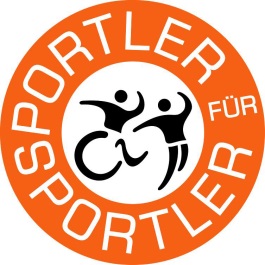 Projektbeschreibung: Was ist geplant? Ggf. mit Abbildungen    Projektziele:  Was soll damit erreicht werden?    Zielgruppe & Anzahl der Beteiligten:  Wer profitiert davon?    Kosten- und Finnazierungsplan:  Welche Kosten entstehen und wie sollen diese finanziert werden?    Ansprechperson:  Name | Mail |Telefon    Kontoverbindung des AntragstellersIBAN:      BIC:      Bank:      